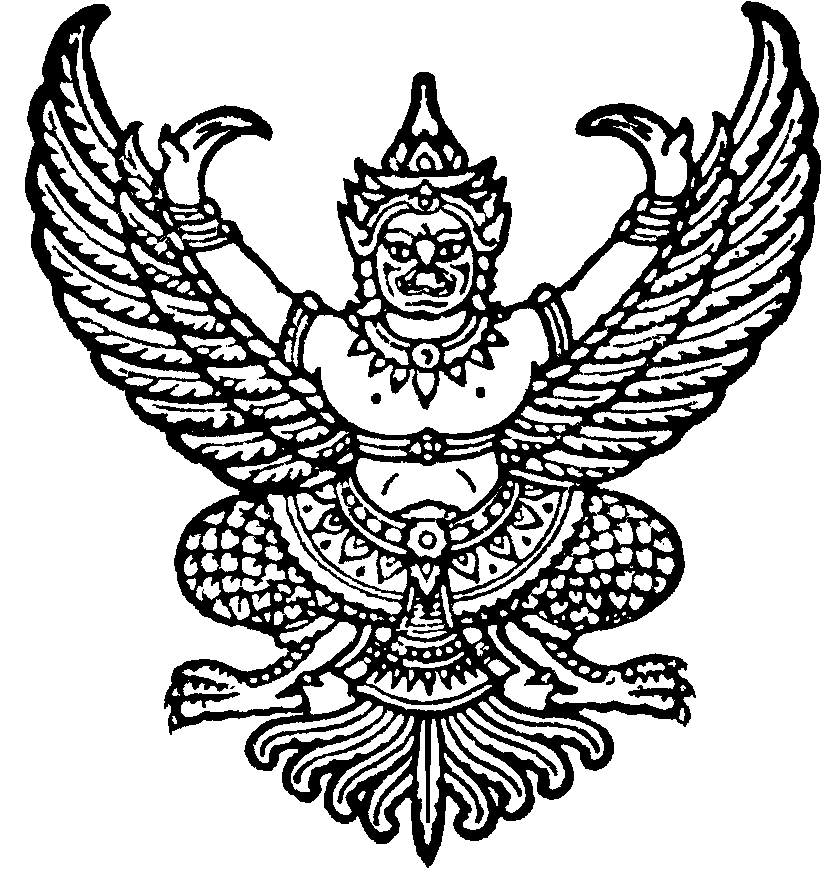 ประกาศองค์การบริหารส่วนตำบลลุงเขว้าเรื่อง  รายงานการประชุมสภาฯ  สมัยสามัญ  สมัยที่  1  ครั้งที่  1  ประจำปี  ๒๕62......................................................		ด้วยสภาองค์การบริหารส่วนตำบลลุงเขว้า  ได้ประชุมสภาองค์การบริหารส่วนตำบลลุงเขว้า            สมัยสามัญ สมัยที่  1  ครั้งที่ 1  ประจำปี  ๒๕62  เมื่อวันที่  8  กุมภาพันธ์  ๒๕62  เวลา  09.๐๐  น.  ณ             ห้องประชุมองค์การบริหารส่วนตำบลลุงเขว้า		บัดนี้การประชุมสภาองค์การบริหารส่วนตำบลลุงเขว้า  สมัยสามัญ สมัยที่  1  ครั้งที่  1  ประจำปี  ๒๕62  ได้ดำเนินการเรียบร้อยแล้ว		จึงประกาศให้ทราบโดยทั่วกัน			ประกาศ   ณ   วันที่   9  กุมภาพันธ์   พ.ศ.  ๒๕62					              ลงชื่อ					                          (นายนิธิ  ซำโพธิ์)				                    ประธานสภาองค์การบริหารส่วนตำบลลุงเขว้าประกาศองค์การบริหารส่วนตำบลลุงเขว้าเรื่อง  รายงานการประชุมสภาฯ  สมัยสามัญ  สมัยที่  1  ครั้งที่  2  ประจำปี  ๒๕62......................................................		ด้วยสภาองค์การบริหารส่วนตำบลลุงเขว้า  ได้ประชุมสภาองค์การบริหารส่วนตำบลลุงเขว้า         สมัยสามัญ สมัยที่  1  ครั้งที่ 2  ประจำปี  ๒๕62  เมื่อวันที่  14  กุมภาพันธ์  ๒๕62  เวลา  09.๐๐  น.  ณ  ห้องประชุมองค์การบริหารส่วนตำบลลุงเขว้า		บัดนี้การประชุมสภาองค์การบริหารส่วนตำบลลุงเขว้า  สมัยสามัญ สมัยที่  1  ครั้งที่  2  ประจำปี  ๒๕62  ได้ดำเนินการเรียบร้อยแล้ว		จึงประกาศให้ทราบโดยทั่วกัน			ประกาศ   ณ   วันที่  15  กุมภาพันธ์  พ.ศ.  ๒๕62					              ลงชื่อ					                          (นายนิธิ  ซำโพธิ์)				                    ประธานสภาองค์การบริหารส่วนตำบลลุงเขว้า